IF URGENT PROCESSING IS REQUIRED, PLEASE EMAIL: clinicalservices@anthonynolan.orgForward blood immediately to the laboratory at the address below marked FAO Clinical Services.  We can receive blood Mondays-Fridays ex 8am-5pm excluding bank holidays in England and Wales.Please refer to our privacy policy (www.anthonynolan.org/privacy-policy) for further information on how Anthony Nolan uses and stores personal information.By completing this request form, you confirm the following:you have complied with the requirements as set out in this form, the Anthony Nolan Testing Services terms and conditions and where appropriate, Anthony Nolan’s Histocompatibility Laboratories Service Provision User Guide; you have obtained the appropriate patient or donor informed consent as applicable, and all other permissions required in accordance with all applicable law and regulation and guidelines or otherwise in order to permit the conduct of testing you have requested on the samples; and subject to acceptance by Anthony Nolan, you agree to be bound by the Anthony Nolan Testing Services terms and conditions available to view on our website at https://www.anthonynolan.org/clinicians-and-researchers/transplant-and-laboratory-services/transplantation-services/guides-and-forms, to the exclusion of all other terms and conditions (including any which you purport to apply subsequent to submission of this form).PATIENT/DONOR DETAILS (Circle the appropriate)  First Name Middle Name SurnameNHS NumberNHS NumberDate of BirthHospital Number(if applicable)Hospital Number(if applicable)NHS Number(if applicable)NHS Number(if applicable)Sex at Birth EthnicityEthnicityPatient Type Adult  Adolescent PaediatricPatient Type Adult  Adolescent PaediatricPatient Type Adult  Adolescent PaediatricPatient Type Adult  Adolescent PaediatricPatient Type Adult  Adolescent PaediatricTransplant/ Requesting CentreContact details for whom the results are to be sentContact details for whom the results are to be sentSample Type (Please tick)  Sample Type (Please tick)  BloodDNADNASaliva KitBuccal SwabBuccal SwabOtherOtherURGENT URGENT COLLECTION DETAILSCOLLECTION DETAILSCOLLECTION DETAILSCOLLECTION DETAILSCOLLECTION DETAILSCOLLECTION DETAILSCOLLECTION DETAILSCOLLECTION DETAILSCOLLECTION DETAILSCOLLECTION DETAILSCOLLECTION DETAILSCOLLECTION DETAILSDateTimeTimeByByTransplant DateTreatment Start DatePATIENT ONLYDiagnosisDate of Diagnosis Current WBCX109/I (if known)X109/I (if known)Did the patient receive blood products? Yes  Dates of blood products given: Yes  Dates of blood products given: Yes  Dates of blood products given:No                              NHS/Private Patient)NHSPRIVATEDETAILS OF PATIENT RELATED TO DONOR ABOVE (IF APPLICABLE)DETAILS OF PATIENT RELATED TO DONOR ABOVE (IF APPLICABLE)DETAILS OF PATIENT RELATED TO DONOR ABOVE (IF APPLICABLE)First Name Family NameDOBHospital/NHS NumberRelationship of Donor to PatientRelationship of Donor to PatientRelationship of Donor to PatientTEST REQUESTEDInitial HLA typing                                                           Confirmatory HLA typing                                     HLA typing plus CMV testing and ABO blood grouping2 x 4ml tubes of venous blood taken into EDTA and 1x 4ml tube clottedAntibody screening / Identification                                     Recommended for patients prior to HLA mismatched transplants only.1 x 10ml clotted sample from the patientTHIS SECTION MUST BE COMPLETED IN FULLTHIS SECTION MUST BE COMPLETED IN FULLName of InvoiceePurchase Order Number Address of InvoiceeFOR LAB USE ONLYPatient / Donor NumberSample numberDate / Time ReceivedReceived By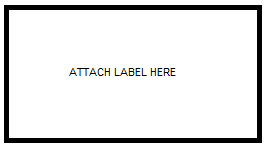 